от 09.08.2019  № 901О признании утратившим силу постановления администрации Волгограда от 08 сентября 2004 г. № 1294 «Об организации работы департамента жилищно-коммунального хозяйства и топливно-энергетического комплекса администрации Волгограда и департамента городского хозяйства администрации Волгограда»Руководствуясь статьями 7, 39 Устава города-героя Волгограда, администрация ВолгоградаПОСТАНОВЛЯЕТ:1. Признать утратившим силу постановление администрации Волгограда
от 08 сентября 2004 г. № 1294 «Об организации работы департамента жилищно-коммунального хозяйства и топливно-энергетического комплекса администрации Волгограда и департамента городского хозяйства администрации Волгограда».2. Настоящее постановление вступает в силу со дня его подписания
и подлежит опубликованию в установленном порядке.Глава Волгограда 									В.В.Лихачев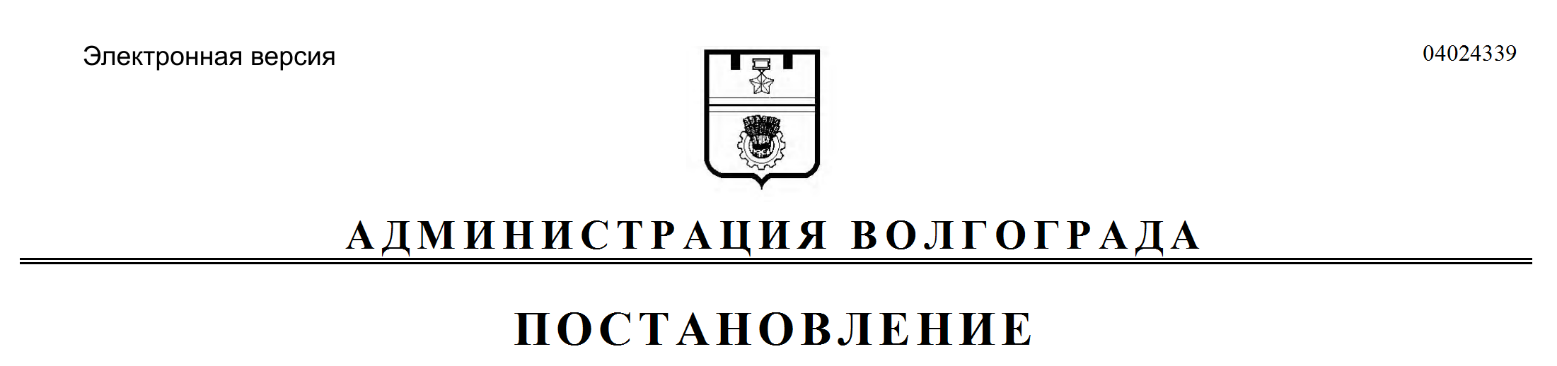 